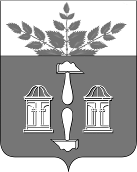 АДМИНИСТРАЦИЯ МУНИЦИПАЛЬНОГО ОБРАЗОВАНИЯ ЩЁКИНСКИЙ РАЙОН ПОСТАНОВЛЕНИЕОб исполнении бюджета муниципального образования город Щекино Щекинского района за 9 месяцев 2023 годаВ целях обеспечения контроля за исполнением бюджета муниципального образования город Щекино Щекинского района, в соответствии с Бюджетным кодексом Российской Федерации, Федеральным законом от 06.10.2003 № 131-ФЗ «Об общих принципах организации местного самоуправления в Российской Федерации», решением Собрания депутатов муниципального образования город Щекино Щекинского района от 26.09.2013 № 135-683 «Об утверждении Положения о бюджетном процессе в МО г. Щекино Щекинского района», на основании статьи 40 Устава муниципального образования Щекинский район, статьи 24 Устава муниципального образования город Щекино Щекинского района администрация муниципального образования Щекинский район ПОСТАНОВЛЯЕТ:1. Утвердить отчет об исполнении бюджета муниципального образования город Щекино Щекинского района за 9 месяцев 2023 года (приложение).2. Финансовому управлению администрации муниципального образования Щекинский район направить отчет об исполнении бюджета муниципального образования город Щекино Щекинского района за 9 месяцев 2023 года в Собрание депутатов муниципального образования город Щекино Щекинского района и Контрольно-счетную комиссию Щекинского района.3. Главным распорядителям (получателям) бюджетных средств, по которым расходы на реализацию муниципальных программ муниципального образования город Щекино Щекинского района за 9 месяцев 2023 года исполнены ниже 70 процентов годовых назначений, принять меры к исполнению расходов, предусмотренных в бюджете муниципального образования город Щекино Щекинского района на реализацию муниципальных программ муниципального образования город Щекино Щекинского района.4. Главным распорядителям (получателям) бюджетных средств обеспечить своевременное и качественное предоставление ежемесячной и ежеквартальной отчетности в финансовое управление администрации муниципального образования Щекинский район.5. Постановление опубликовать в официальном печатном издании - информационном бюллетене «Щекинский муниципальный вестник», разместить в сетевом издании «Щекинский муниципальный вестник» (http://npa-schekino.ru, регистрация в качестве сетевого издания:  Эл № ФС 77-74320 от 19.11.2018) и на официальном Портале муниципального образования Щекинский район.6. Постановление вступает в силу со дня подписания.ОТЧЕТоб исполнении бюджета муниципального образования город Щекино Щекинского района за 9 месяцев 2023 года* в редакции Решения Собрания депутатов муниципального образования город Щекино Щекинского района от 16.08.2023 № 71-320 «О внесении изменений в решение Собрания депутатов муниципального образования город Щекино Щекинского района от 16.12.2022 № 64-279 «О бюджете муниципального образования город Щекино Щекинского района на 2023 год и на плановый период 2024 и 2025 годов».__________________________________________________________________________от  26.10.2023№  10 – 1404Глава администрации муниципального образования Щёкинский районА.С.  ГамбургПриложениек постановлению администрациимуниципального образованияЩекинский районот 26.10.2023  № 10 – 1404Код дохода по бюджетной классификацииНаименование показателяУтвержденный план на 2023 год Утвержденные сводной  бюджетной росписью на 2023 год (отражено в отчетности по форме ОКУД 0503117Исполнено на 01.10.2023000 10000000000000000НАЛОГОВЫЕ И НЕНАЛОГОВЫЕ ДОХОДЫ145 976 679,05x88 536 918,93000 10100000000000000НАЛОГИ НА ПРИБЫЛЬ, ДОХОДЫ70 963 579,05x45 322 617,14000 10500000000000000НАЛОГИ НА СОВОКУПНЫЙ ДОХОД3 900,00x1 500,00000 10600000000000000НАЛОГИ НА ИМУЩЕСТВО57 571 900,00x25 958 683,74000 10900000000000000ЗАДОЛЖЕННОСТЬ И ПЕРЕРАСЧЕТЫ ПО ОТМЕНЕННЫМ НАЛОГАМ, СБОРАМ И ИНЫМ ОБЯЗАТЕЛЬНЫМ ПЛАТЕЖАМ900,0x12 404,33000 10904050000000110Земельный налог (по обязательствам, возникшим до 1 января 2006 года)900,0x12 404,33182 10904053130000110Земельный налог (по обязательствам, возникшим до 1 января 2006 года), мобилизуемый на территориях городских поселений900,00x0,0850 10904053130000110Земельный налог (по обязательствам, возникшим до 1 января 2006 года), мобилизуемый на территориях городских поселений0,012 404,33000 11100000000000000ДОХОДЫ ОТ ИСПОЛЬЗОВАНИЯ ИМУЩЕСТВА, НАХОДЯЩЕГОСЯ В ГОСУДАРСТВЕННОЙ И МУНИЦИПАЛЬНОЙ СОБСТВЕННОСТИ8 423 600,0x9 230 963,01000 11300000000000000ДОХОДЫ ОТ ОКАЗАНИЯ ПЛАТНЫХ УСЛУГ И КОМПЕНСАЦИИ ЗАТРАТ ГОСУДАРСТВА130 900,0x196 798,27000 11400000000000000ДОХОДЫ ОТ ПРОДАЖИ МАТЕРИАЛЬНЫХ И НЕМАТЕРИАЛЬНЫХ АКТИВОВ2 500 000,00x1 909 569,73000 11600000000000000ШТРАФЫ, САНКЦИИ, ВОЗМЕЩЕНИЕ УЩЕРБА336 200,0x264 917,58000 11700000000000000ПРОЧИЕ НЕНАЛОГОВЫЕ ДОХОДЫ6 045 700,0x5 639 465,13000 20000000000000000БЕЗВОЗМЕЗДНЫЕ ПОСТУПЛЕНИЯ177 549 852,11x155 137 480,48000 20200000000000000БЕЗВОЗМЕЗДНЫЕ ПОСТУПЛЕНИЯ ОТ ДРУГИХ БЮДЖЕТОВ БЮДЖЕТНОЙ СИСТЕМЫ РОССИЙСКОЙ ФЕДЕРАЦИИ177 990 126,10x155 137 480,48000 20210000000000150Дотации бюджетам бюджетной системы Российской Федерации19 690 148,00x18 354 559,34000 20220000000000150Субсидии бюджетам бюджетной системы Российской Федерации (межбюджетные субсидии)3 437 204,98x2 323 125,00000 20230000000000150Субвенции бюджетам бюджетной системы Российской Федерации90 223,10x83 880,00000 20240000000000150Иные межбюджетные трансферты154 772 550,02x134 375 916,14000 20400000000000000БЕЗВОЗМЕЗДНЫЕ ПОСТУПЛЕНИЯ ОТ НЕГОСУДАРСТВЕННЫХ ОРГАНИЗАЦИЙ-440 273,99x0,00ВСЕГО ДОХОДОВ323 526 531,16x243 674 399,4101 00Общегосударственные вопросы23 220 946,5022 522 389,3111 059 136,1201 03Функционирование законодательных (представительных) органов государственной власти и представительных органов муниципальных образований680 400,00680 400,00365 308,0001 06Обеспечение деятельности финансовых, налоговых и таможенных органов и органов финансового (финансово-бюджетного) надзора536 800,00536 800,00403 200,0001 07Обеспечение проведения выборов и референдумов5 420 800,005 420 800,005 420 800,0001 11Резервные фонды7 048 846,456 350 289,310,0001 13Другие общегосударственные вопросы9 534 100,09 534 100,004 869 828,12 03 00Национальная безопасность и правоохранительная деятельность2 732 726,852 081 199,571 036 200,00 03 10 Защита населения и территории от чрезвычайных ситуаций природного и техногенного характера, пожарная безопасность1 193 300,001 193 300,00867 300,0003 14Другие вопросы в области национальной безопасности и правоохранительной деятельности1 539 426,85887 899,57168 900,00 04 00 Национальная экономика118 495 342,16118 495 342,1696 458 837,60 04 09  Дорожное хозяйство (дорожные фонды)117 850 942,16117 850 942,1696 420 682,44 04 12 Другие вопросы в области национальной экономики644 400,00644 400,0038 155,16 05 00 Жилищно-коммунальное хозяйство156 000 779,93157 631 089,71117 179 480,64 05 01 Жилищное хозяйство11 950 000,00 11 950 000,0010 449 256,40 05 02 Коммунальное хозяйство3 645 700,393 762 207,192 138 161,96 05 03 Благоустройство101 119 879,54102 633 682,5276 936 103,37 05 05Другие вопросы в области жилищно-коммунального хозяйства39 285 200,0039 285 200,0027 655 958,91 07 00Образование28 285 116,3328 285 116,3321 892 542,07 07 07Молодежная политика28 285 116,3328 285 116,3321 892 542,07 08 00 Культура, кинематография18 935 933,0418 745 438,1713 062 994,03 08 01 Культура18 935 933,0418 745 438,1713 062 994,03 10 00  Социальная политика200 000,00 200 000,000,00 10 03  Социальное обеспечение населения200 000,00 200 000,000,00 13 00  Обслуживание государственного (муниципального) долга211 917,8139 231,000,00 13 01  Обслуживание государственного (муниципального) внутреннего долга211 917,81211 917,810,00ВСЕГО РАСХОДОВ349 014 515,2348 172 493,06260 689 190,46Результат исполнения бюджета (дефицит/профицит)-25 487 984,05-25 487 984,05-17 014 791,05Источники внутреннего финансирования дефицитов бюджетов Российской Федерации7 298 800,007 298 800,0015 000 000,00000 01 02 00 00 00 0000 000Кредиты кредитных организаций в валюте Российской Федерации000 01 03 00 00 00 0000 000Бюджетные кредиты от других бюджетов бюджетной системы Российской Федерации0,000,000,00000 01 03 01 00 00 0000 700Привлечение бюджетных кредитов из других бюджетов бюджетной системы Российской Федерации в валюте Российской Федерации30 000 000,0030 000 000,0015 000 000,00000 01 03 01 00 00 0000 800Погашение бюджетных кредитов, полученных из других бюджетов бюджетной системы Российской Федерации в валюте Российской Федерации-30 000 000,00-30 000 000,000,00000 01 05 00 00 00 0000 000Изменение остатков средств на счетах по учету средств бюджета18 189 184,0518 189 184,052 014 791,05Итого источников внутреннего финансирования 18 189 184,0518 189 184,052 014 791,05